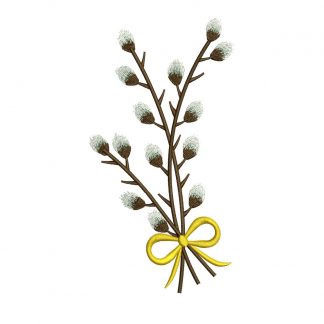 RegulaminIX KIERMASZ TRADYCJI WIELKANOCNYCH ŚWIĘTO DLA WSZYSTKICH ZMYSŁÓW 2022GMINNY OŚRODEK KULTURY I BIBLIOTEKA W GRĘBOCICACH ZAPRASZA OSOBY INDYWIDUALNE, SOŁECTWA, KOŁA GOSPODYŃ WIEJSKICH I KLUBY SENIORA Z TERENU GMINY GRĘBOCICE DO WZIĘCIA UDZIAŁU W KONKURSIE PT. NAJPIĘKNIEJSZA PALMA WIELKANOCNAOrganizator: Gminny Ośrodek Kultury i Biblioteka w GrębocicachTermin dostarczania prac: a/ 1 kwietnia 2022 r. (termin obowiązuje osoby indywidualne),b/ 10 kwietnia 2022 r. ( termin dostarczenia prac przez sołectwa/kluby/koła)Uwaga! – chęć udziału w konkursie należy zgłosić do dnia 1 kwietnia 2022 r. Rozstrzygnięcie konkursu: 10 kwietnia 2022 r. (podczas trwania IX Kiermaszu Wielkanocnego - Święta dla Wszystkich Zmysłów, Park w Grębocicach/Teren przy Galerii Spichlerz w Grębocicach).Przedmiot i cele konkursu:a/ Przedmiotem konkursu jest wykonanie tradycyjnej palmy wielkanocnej przy użyciu wyłącznie surowców naturalnych i  wykorzystaniu tradycyjnych form zdobienia.b/ Do zdobienia można używać: bibuły, krepiny, wstążek, malowanych źdźbeł, traw, zbóż itp.c/ Prace, w których będą widoczne sztuczne ozdoby tj. gotowe sztuczne kwiaty, jaja styropianowe itp. zostaną zdyskwalifikowane. d/ Palma nie może być krótsza niż 200 cm.Uczestnicy:a/ Konkurs ma charakter otwarty.b/ Konkurs skierowany jest do mieszkańców Gminy Grębocice.Warunki udziału:a/ Akceptacja regulaminu konkursu.b/ Wykonanie tradycyjnej palmy wielkanocnej zgodnej z regulaminem.c/ Przytwierdzenie do pracy kartki z informacją: - Imię i nazwisko autora pracy indywidualnej, numer telefonu.- Nazwa sołectwa/klubu/koła, numer telefonu szefa zespołu (dotyczy prac grupowych).Postanowienia końcowe:a/ Chęć udziału w konkursie na Najpiękniejszą Palmę Wielkanocną należy zgłosić do dnia 1 kwietnia 2022 r. pod numerem tel. 76 8315 089 lub bezpośrednio w siedzibie Gminnego Ośrodka Kultury i Biblioteki w Grębocicach.b/ Zgłoszone prace zostaną zarejestrowane i poddane selekcji przez Komisję Konkursową powołaną przez Dyrektora Gminnego Ośrodka Kultury i Biblioteki w Grębocicach.c/ Prace zostaną wyeksponowane dnia 10 kwietnia 2022 r. podczas trwania IX Kiermaszu Wielkanocnego - Święta dla Wszystkich Zmysłów.d/ Decyzje komisji są ostateczne i nieodwołalne. 